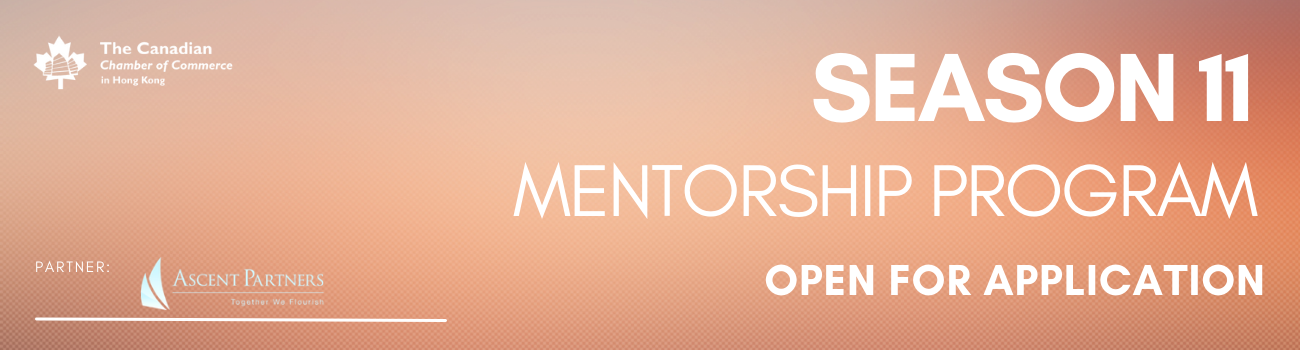 Mentor ApplicationThis Mentorship Program welcomes Mentors who are existing CanChamHK Members or non-members. Mentors will receive an email confirmation regarding their received application.Please indicate with an ‘X’ that you are a CanChamHK Member (Corporate, Entrepreneur, Individual? ____Yes, I am____No, I am notFirst Name Last Name Email Contact Number Job Title Company LinkedIn Proﬁle LinkHow would you describe your professional industry? Please indicate with an ‘X’, one of the following options__Accounting and Financial Services__Advertising, Marketing, Media and Communication __Art, Architecture and Design__Construction & __Infrastructure Education__Engineering __Entrepreneur / Startup__Export, Import and Trading __Health and Medical __Hospitality & Services __Human Resources__Law__Research and __Development Retail and __Sales__Technology /Digital Solutions__Other:Provide a short description of yourself that best describes you, both professionally and personally (approx 100-200 words). This will be shared with others.Please email us your CV/Resumé AND updated profile photoTo submit your application or if you have any questions please email events@cancham.org.To speak to the Secretariat, please call 2110 8700 / 2110 8711.
You will receive an email from us to confirm your Mentor application.